Publicado en Barcelona el 30/03/2021 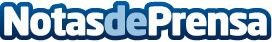 Tecnomari propone consejos para comprar móviles baratosEn ocasiones, resulta complicado para el consumidor elegir un dispositivo móvil nuevo debido al gran aluvión de smartphones que existen. Pero, gracias a ello, se puede escoger entre distintas marcas y precios. Por esta razón, las tiendas de móviles líderes en venta de tecnología y electrónica Tecnomari traen los puntos más importantes a valorar cuando el usuario quiera comprar móviles baratosDatos de contacto:Arón Olivares MarínPropietario de Tecnomari (Jholma Business S.L.)931226241Nota de prensa publicada en: https://www.notasdeprensa.es/tecnomari-propone-consejos-para-comprar Categorias: Telecomunicaciones Innovación Tecnológica http://www.notasdeprensa.es